Thesis Template Instructions:
A guide to formatting your thesis 
using SFU Library’s Microsoft Word templateSIMON FRASER UNIVERSITY
Fall 2020Table of ContentsTable of Contents	iiList of Tables	iiiList of Figures	ivChapter 1.	Introduction	11.1.	About the template and instructions	11.2.	First steps and Word settings	11.3.	About Word styles	21.4.	Using styles	31.5.	Organization of thesis template styles	31.5.1.	Paragraph and text styles	31.5.2.	Chapter and section heading styles	41.6.	Using the Table of Contents and lists	51.7.	Manual formatting	5Chapter 2.	Examples	72.1.	Font and spacing	72.1.1.	Justification	72.2.	Basic paragraphs and block quotations	72.3.	Participant interviews	82.4.	Numbered and bulleted lists	82.5.	Poetry	92.6.	Tables, figures, and captions	92.6.1.	Captions	92.6.2.	Tables	102.6.3.	Figures	112.6.4.	Other lists	122.7.	Equations	122.8.	Footnotes and endnotes	132.9.	Reference list or bibliography	132.10.	Landscape pages	14Appendix A.	  Appendix formatting	15Appendix B.	  Image file information	16Appendix C.	  Customizing styles	17List of TablesTable 1.1.	List of SFU text styles	3Table 1.2.	List of SFU heading styles	5Table 1.3.	Manual formatting applied to preliminary pages	6Table 2.1.	Elements of a table	9Table 2.2.	Elements of a figure	9Table 2.3.	A table of random data: inserted captions are created in the default Microsoft caption style, which looks like this.	10Table 2.4.	This table caption uses the style 3_CaptionAbove: always put a [tab] before the start of caption text to create a hanging indent and flush left margin	10List of FiguresFigure 1.1.	Click to show nonprinting characters	1Figure 1.2.	Click to open the Styles Pane	2Figure 1.3.	Check to open the Navigation Pane	2Figure 2.1.	As previously shown, Insert>Caption defaults to the Microsoft caption style for all caption labels (table, figure, scheme, etc.).	11Figure 2.2.	After creating the inserted caption, apply 3_CaptionBelow or 3_CaptionBelow_withNote to the paragraph.	12

IntroductionAbout the template and instructionsThe SFU Library thesis template is a Word document designed to assist students in preparing theses, projects, and extended essays.The template contains Word styles to assist with formattingHeadings, figure captions and table captions can be numbered automaticallyThe Table of Contents, List of Tables, and List of Figures are populated and paginated automaticallyThe instructions given here apply to the Fall 2020 release of the SFU Library thesis template, and are intended for Word 2011 (Mac), Word 2013 (Windows), and Word 2016/Office 365 (Mac and Windows). First steps and Word settingsThe following viewing options are recommended for best use of the template, as well as this guide:On the Home ribbon, click the ¶ button to show nonprinting characters. 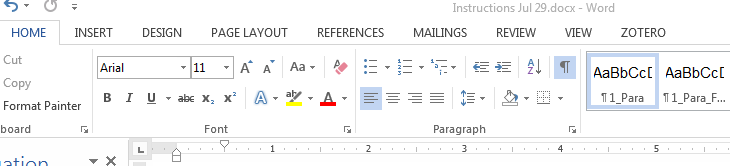 Figure 1.1.	Click to show nonprinting charactersAlso on the Home ribbon, click the button at the bottom right of the Styles menu to open the Styles pane, a full list of all the available styles in the document.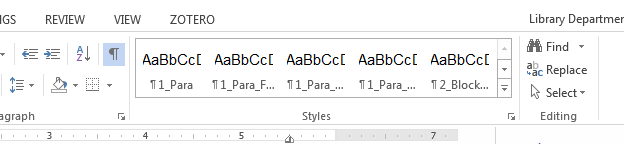 Figure 1.2.	Click to open the Styles PaneOn the View ribbon, check Navigation Pane to display all document headings in a sidebar. For Mac users with Word 2011, the menu path is View > Sidebar > check Document Map Pane.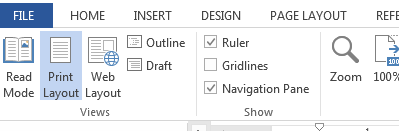 Figure 1.3.	Check to open the Navigation PaneAbout Word stylesA Word style is a saved setting that determines font, type size, line spacing, and other attributes. In the thesis template, a style always applies to a whole paragraph.Any change made from the Font or Paragraph menu can be saved as a style. This saves time and effort over formatting manually, e.g., applying italics to each figure caption in the document. Styles ensure consistency throughout the document and allow for quick, global changes to document elements.You must use heading styles to create automatic numbering for chapters and sections, and to populate the Table of Contents.The active style in a paragraph is highlighted on the list in the Styles pane. Mac and Word 2016 also display the active style in a window at the top of the Styles pane. You can click on examples in this guide and consult the Styles pane to see which styles are being used.Using stylesTo apply a style, place the cursor anywhere in a paragraph and then click on a style on the style pane. You can also select multiple paragraphs or pages and apply a style to the entire selected area.Organization of thesis template stylesThe template contains styles created by the SFU library for thesis preparation. It also contains Microsoft default styles. To meet the library’s formatting guidelines, your thesis will primarily use SFU styles as well as some default styles.Paragraph and text stylesSFU text style names begin with numbered prefixes:Table 1.1.	List of SFU text stylesChapter and section heading stylesSFU heading style names do not have numbered prefixes. Headings should be used in descending hierarchical order.The template includes three levels of numbered headings for chapters and sections. Use of numbering is optional: consult your supervisor or a liaison librarian to determine the best practice for your discipline or your research. Applying a numbered heading style will create automatic numbering, e.g., “Chapter 2,” “2.1,” and so on.Table 1.2.	List of SFU heading styles* All headings up to and including Heading 4 will appear in the Table of Contents. The Table of Contents will not include headings with the Heading 5 style.Using the Table of Contents and listsTo update the Table of Contents, List of Tables, or List of Figures: 1. 	(Windows) Right-click anywhere in the table to open the field menu.	(Mac) Ctrl+click anywhere in the list to open the field menu.2. 	Select Update Field; if prompted, select Update entire table.3.	The list will populate with the document headings and their page numbers.Manual formattingManual formatting is appropriate for unique pages or paragraphs that do not recur in the document. The thesis template uses manual formatting for some elements on preliminary pages. Details are given below in case you have to replace or recreate these pages.Table 1.3.	Manual formatting applied to preliminary pages

ExamplesUse the style 2_Epigraph for an introductory quote at the beginning of a chapter or section.(Albert Einstein)Font and spacingThe default font in the thesis template is Arial 11pt, using 1.5 line spacing. JustificationParagraph styles are set for left justification with a ragged right margin, as seen in this document. You change the entire document to full justification in one step by editing the Normal style: see Appendix C for instructions.Basic paragraphs and block quotationsThe default paragraph style is 1_Para. This style creates an indent at the beginning of each paragraph and spacing after each paragraph. For block quotations, use the style 2_BlockQuote. This will single-space the quoted text and create left and right indents for the quotation, as shown below:Should you ever be athirst in the great American desert, try this experiment, if your caravan happen to be supplied with a metaphysical professor. Yes, as everyone knows, meditation and water are wedded forever. (Melville 3)Use 1_Para_FlushLeft to continue a paragraph after a quote, as shown here. Do not put quotation marks around a block quote.Participant interviewsThe template includes two styles designed for participant interviews. 2_ParticipantQuote is shown below:No, when I go to sea, I go as a simple sailor, right before the mast, plumb down into the forecastle, aloft there to the royal mast-head. True, they rather order me about some, and make me jump from spar to spar, like a grasshopper in a May meadow. (Ishmael, interview 3)Remember to check the style guide you are using and consult with your supervisor to determine how interviews should be formatted.The style 2_QuestionAnswer is designed for Q&A formatting of interviews, as seen below:Int:	This can help make transcripts easier to read.Sub:	If there’s a long quote from a participant, the style creates a hanging indent for the participant’s name and a flush left margin for the rest of the quote.Int:	Also, remember to put a [tab] between the participant’s name and the start of the quote, as shown in this example.Numbered and bulleted listsWe recommend manually numbering or lettering lists in the document.1.	When using the style 2_List_ManualNumbering, each line entry should be in a separate paragraph as shown here.2.	For each entry, type the number or letter followed by a separator (period or colon).3.	Add a [tab] before the start of the text.4.	Then apply the style.When creating a bulleted list, each entry should be in a separate paragraph. The style 2_Bullet will create a bullet and tab before the start of the paragraph text.PoetryWhen using the style 2_Poem, each line in a stanza should be separated with a line break using [shift-enter]; use [enter] to end the paragraph at the end of each stanza, as shown below:i o be gazed dances tossing trees
in they a of and cloud beneath
in wandered not out saw did a
but saw upon eye my and wealth for; all the that way on a the
crowd hills inward bay sparkling in lonely
line i had dancing brought or a
in but show and never headsTables, figures, and captionsEach figure or table in the document will have up to three elements. Each element must be in a separate paragraph, with an appropriate style applied.Table 2.1.	Elements of a tableTable 2.2.	Elements of a figureCaptionsIn order for figure and table captions to populate the lists in the preliminary pages, they must be created using the Insert Caption tool, found at References>Insert Caption.For Mac users using Word 2011, the menu path is Insert > Caption. Inserted captions will appear in the default Microsoft caption style. You must apply one of 3_CaptionAbove, 3_CaptionBelow, or 3_CaptionBelow_withNote to style the inserted caption for the final document.TablesUse the styles named 3_TableData… and 3_TableHeading_Column to format the contents of tables. Remember to apply a caption style to the table caption. Table 2.3.	A table of random data: inserted captions are created in the default Microsoft caption style, which looks like this.Note: After creating the caption, apply the style 3_CaptionAbove to it.The maximum allowed width for a table is 6 inches or 15.24 cm. It is acceptable for a table to span more than one page. Use Table Properties to repeat the header row of a table at the beginning of a new page.Table 2.4.	This table caption uses the style 3_CaptionAbove: always put a [tab] before the start of caption text to create a hanging indent and flush left margin*	Use the style 3_TableNote to add notes, as shown here.
**	When adding more than one note, use a line break [shift-enter] at the end of each line for correct spacing.FiguresUse the Insert > Picture menu to place an image file on the page. The maximum dimensions allowed for images are 6” (15.24 cm) wide by 9” (22.86 cm) high. Text wrapping should be set to “In line with text” (no text wrap). Images should be sized to an equivalent print resolution of 300 pixels per inch/dots per inch. For best results, insert images as flattened .tif, .png, or high quality .jpg files.After inserting the image and checking dimensions, remember to apply one of the 3_Figure… styles to the image. Remember to apply a caption style to the inserted caption.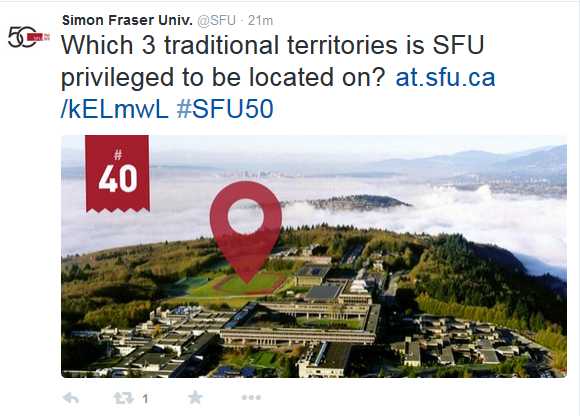 Figure 2.1.	As previously shown, Insert>Caption defaults to the Microsoft caption style for all caption labels (table, figure, scheme, etc.). Note:	If adding a note, source, or image credit, do this in a separate paragraph below the caption, and apply the style 3_FigureNote as shown here and in the example below.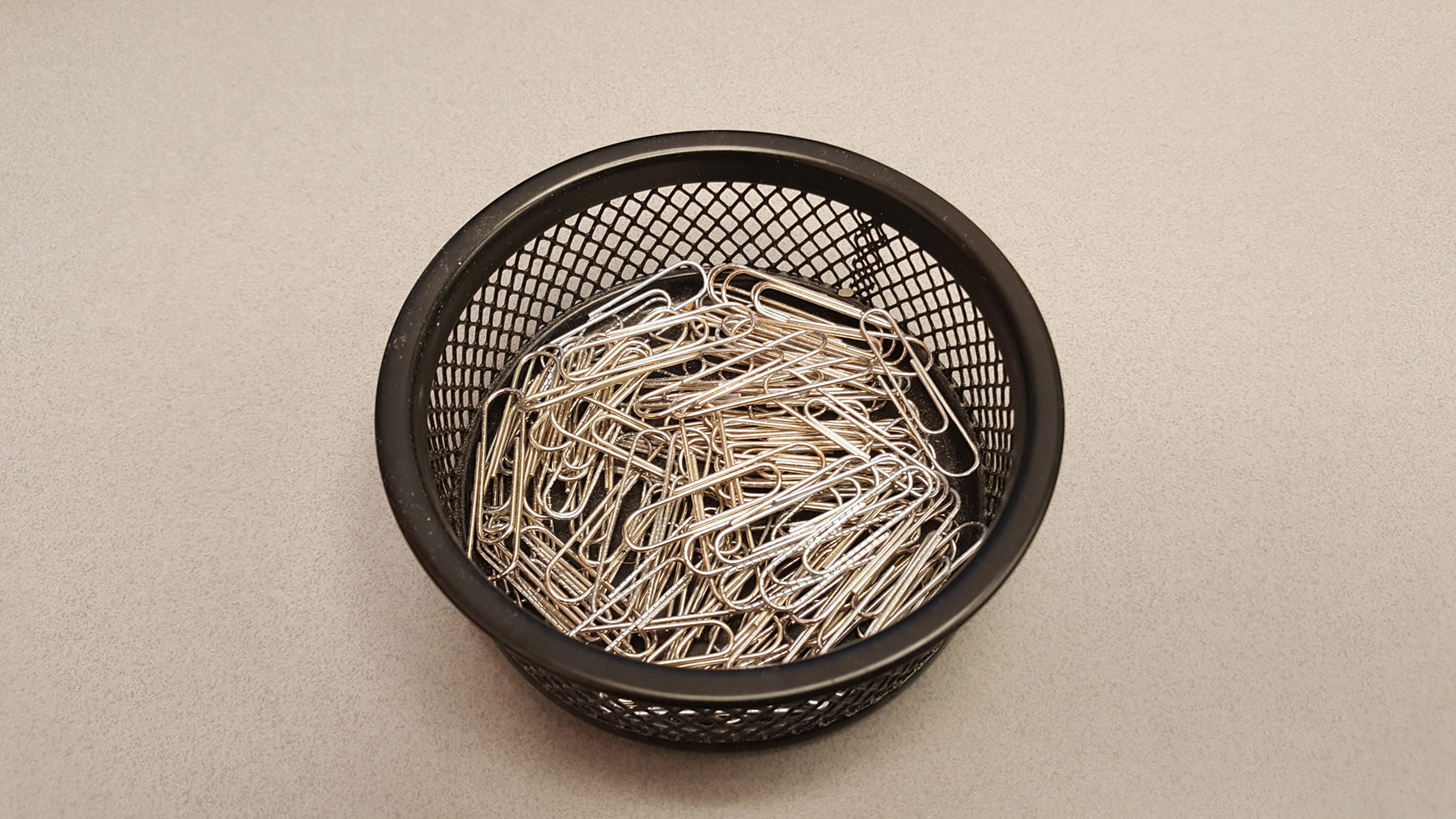 Figure 2.2.	After creating the inserted caption, apply 3_CaptionBelow or 3_CaptionBelow_withNote to the paragraph.Photo: Karen Eliot, Despair, 2016. Reproduced with permission.Other listsIn the Insert>Caption menu, click on New Label to create a new category of caption label, e.g., equation, scheme, illustration. EquationsUse Word’s default Insert>Equation tool to create equations in the document, as shown below.	(1)Word’s default font (Cambria Math) and settings are acceptable for library submission.Footnotes and endnotesUse the default Word settings for creating footnotes and endnotes: from the References tab, click Insert Footnote and type or paste in the note. The process is identical for endnotes. The library recommends using footnotes rather than endnotes for easier formatting and better readability.Reference list or bibliographyThe style 5_Ref creates single-spaced paragraphs with a hanging indent, acceptable for most referencing styles.Users of SAA/American Antiquities style should apply 5_Ref_AmerAntiq_Author and 5_Ref_AmerAntiq_Work. Landscape pagesFollow these two steps to ensure correct formatting and pagination of landscape pages:1. 	Create the landscape section using the Custom Margins dialogue. Select the area where you want the landscape page(s) to appear.Windows and Word for Mac 2016: Page Layout > Custom Margins > set Orientation to landscape, set Apply to: Selected Text.Word for Mac 2011: Select text: Layout > Margins > Custom Margins > open Page Setup and change to landscape, set Apply to: Selected Text. 2. 	Check the page numbering in the landscape section and set to Continue from previous section. Repeat on the first page after the landscape section. If this setting is not changed, every new section begins with a page number of 1.Windows and Word for Mac 2016: Insert > Page Number > Format Page Numbers > Continue from Previous SectionWord for Mac 2011: Insert > Page Numbers > Format > Continue from Previous SectionThese steps can also be used to create bifold (11X17) landscape pages. Legal size pages (8.5X14) are not permitted.Important note for Mac usersWhen converting to PDF, Word for Mac splits the document into separate PDF files at each section break. You can use Adobe Acrobat Pro or Apple Preview to rejoin the PDFs into a single document.Appendix A.	

Appendix formattingAppendices may be used for supplemental information that does not form part of the main research. If used, appendices must appear at the end of the document. Appendices should be lettered; if there is only one appendix in the thesis, the letter can be omitted. Appendix text should be formatted using the same styles as chapter text. Tables and figures in appendices should not appear in the List of Tables or List of Figures. Do not use the Insert>Caption tool to number appendix figures and tables; instead, enter the number manually.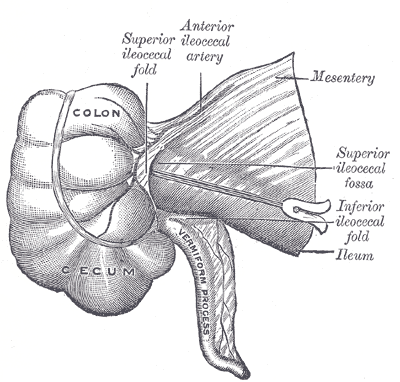 Figure A1.	Superior ileocecal fossaSource: Gray, 1918. Retrieved from http://www.bartleby.com/107/illus1043.htmlNumbering should include the letter of the appendix, as shown in the examples above and below. For a single appendix without a letter, use the letter A for appendix.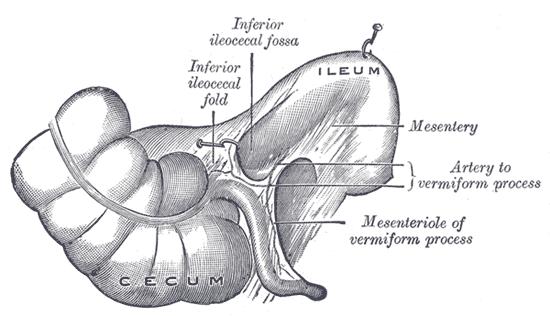 Figure A2.	Inferior ileocecal fossaSource: Gray, 1918. Retrieved from http://www.bartleby.com/107/illus1044.htmlAppendix B.	

Image file informationImages should be sized to an equivalent print resolution of 300 pixels per inch/dots per inch. For example, an image 6 inches wide should be 1800 pixels wide to produce an equivalent resolution of 300 ppi.6 inches X 300ppi = 1800px.For best results, insert images as flattened .tif, .png, or high quality .jpg files. The library does not prescribe any specific file format. At this time, the library does not recommend using SmartArt or other Word tools to compose images. To ensure ease of use with the Word template, we recommend creating complex graphics in an external application (Illustrator, Photoshop, PowerPoint, ChemDraw, etc.) and inserting a single, flattened image file into the thesis.Appendix C.	

Customizing stylesWord styles are editable. From the expanded Styles pane, mouse over the right edge of a style name to reveal a pop-down menu and select Modify Style.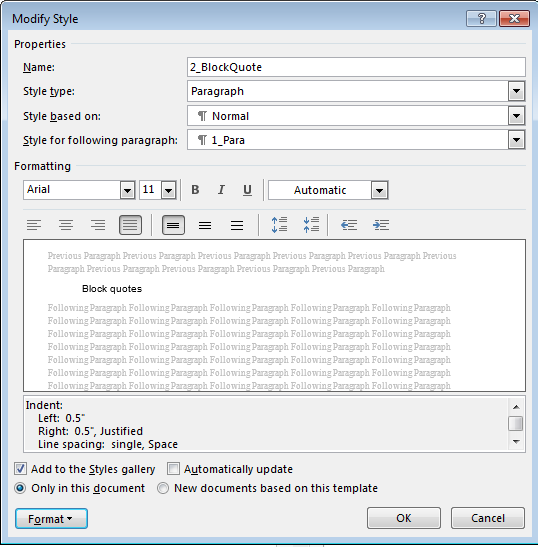 Figure C1.	The Modify Style windowBasic changes such as font, justification, and line spacing can be made directly from the window shown above. To make more complex changes, click on Format and select a submenu.You may edit styles at your discretion as long as the document conforms to the library’s formatting requirements, detailed on the thesis website.The default font in the thesis template is Arial 11pt. The recommended serif font is Times New Roman 12pt. To make a global change to the document font, edit the Normal style to change the font. Paragraph styles are set for left justification with a ragged right margin. To change to full justification in the entire document, edit the Normal style and select full justification.Block quote styles are set with 0.5 inch indents on the left and right. If your referencing style requires a left indent only:Edit 2_BlockQuoteOpen the Format menu and select ParagraphSet Indentation – Right to zero.If your document uses non-standard formatting and fonts – for example, submissions from Contemporary Arts or Arts Education – you are encouraged to contact the Theses Office early in the writing process.Style nameUsed for1_Para…1_Para1_Para_FlushLeft1_Para_Hanging Indent1_Para_NoSpaceBasic paragraph textParagraph text, indented first lineParagraph text, no indentParagraph text, first line hanging indentParagraphs with no space after; used for some preliminary pages2_ …2_BlockQuote2_Bullet2_Epigraph2_List_ManualNumbering2_ParticipantQuote2_Poem2_QuestionAnswerQuotations and listsBasic block quotationBulleted listIntroductory text or quotationNumbered list, manual numberingParticipant interview block quotationPoetry or verseQ&A style interviews; drama3_ …3_CaptionAbove3_CaptionBelow3_CaptionBelow_withNote3_Figure3_Figure_NoCaption3_FigureNote3_TableData3_TableData_Centre3_TableData_Right3_TableHeading_Column3_TableNoteFigures, tables, captions, and notesCaption above a tableCaption below a figureCaption followed by a note or source line belowFigure or imageAn image or illustration without a captionNote or source line below a figure captionDefault format for table dataTable data; centeredTable data; right-alignedDefault table column headingNotes below a table5_Ref …5_Ref5_Ref_AmerAntiq_Author5_Ref_AmerAntiq_WorkReferences/works cited/bibliographyDefault reference list formatAmerican Antiquities author entry* American Antiquities works entry*
*Noe: These 2 styles are used together for Archaeology theses9_TitlePage …9_TitlePage_Title9_TitlePage_TextTitle pageDocument titleAll other text on the title pageHeading levelStyle nameUsed for1Chapter 1. Heading 1Chapter headings1Heading 1_NoNumberReferences, appendices, or any other unnumbered major section.If you choose not to number chapters, use this style for chapter headings.1Heading 1_PreliminaryFor preliminary page headings only: Declaration of Committee, Abstract, Table of Contents, and so on.21.1 Heading 2Subsections within a numbered chapter2Heading 2_NoNumberFor subsections in the reference list, in an appendix, or in unnumbered chapters31.1.1. Heading 3Subsection of a numbered level 2 section3Heading 3_NoNumberSubsection of an unnumbered level 2 section4Heading 4Subsection of any level 3 section5Heading 5*Subsection of any level 4 sectionPagePageDefault styleManual formattingTitle pageAuthor’s name9_TitlePage_TextAdd boldCopyright statement9_TitlePage_TextReduce font size to 10pt
Single-space paragraphDeclaration of Committee Name, Degree, Thesis title1_Para_FlushLeftAdd boldCommittee1_Para_NoSpaceAdd boldChair, Chair’s name, all committee names1_Para_NoSpaceAdd boldAbstractKeywords1_Para_FlushLeftAdd bold to “Keywords”
Add 1-inch hanging indentDedicationHeadingHeading 1_PreliminaryChange font colour to white to hide the heading on the page; it will still populate to the Table of ContentsParagraphElementStyle¶ 1Table caption3_CaptionAbove¶ 2Table content3_TableHeading_Column…
3_TableData…¶ 3 (optional)Note3_TableNoteParagraphElementStyle¶ 1Image3_Figure¶ 2Figure caption3_CaptionBelow
3_CaptionBelow_withNote¶ 3 (optional)Note3_FigureNoteBourbaki1349Aubergine3.141592342667	1479Orangeβ33.3DolorSitAmetConsecteturAdipiscing96430203713613209174245115318157167*4394676109446791877324165974975496215**679515764879564529119776449876115